28 июля 2022 годаЭлектронная регистрация. Рейтинг застройщиков Иркутской области.Как часто застройщики обращаются за регистрацией договоров участия в долевом строительстве в электронном виде?В целом по Иркутской области во 2 квартале 2022 года документы на регистрацию договоров участия в долевом строительстве представляли 40 застройщиков.По информации Управления Росреестра по Иркутской области лидерами по подаче документов в электронном виде среди застройщиков являются: СК «Энергия», «Танар», «Зет Хаус», «Победа», «Современник» - по 100%;«Новый город», «Хрустальный парк» - по 95%;«Родные берега» - 93%;«Востсибстрой-М» – 90%;  «Байкальский девелопмент» - 89%;«Рекорд» - 83%;«СМУ 3» - 81%;«Флагман» - 64,5%;                 «Пулковский» – 64%.При этом установленный Правительством России минимальный процент электронной регистрации договоров участия в долевом строительстве – 80 %.Таким образом, 12 застройщиков Иркутской области выполнили необходимый показатель – 80 % договоров, представленных в электронном виде.По словам генерального директора Исполнительной дирекции Союза строителей Иркутской области Виктора Александровича Бровко, электронный способ подачи документов на регистрацию договора участия в долевом строительстве, когда можно провести все процедуры, не покидая свое рабочее место, является достаточно удобным, кроме того, по таким пакетам документов срок регистрации в Иркутской области сокращен до 1 дня.Также напоминаем, что по закону застройщики могут без доверенности подавать заявления о регистрации прав дольщиков, в том числе ускоренно в электронном виде. Данный способ оформления прав очень удобен, ведь в таком случае дольщик получит от застройщика не просто ключи от квартиры, но и оформленное право собственности. Несмотря на это, регистрация права дольщика застройщиком у нас в области используется, к сожалению, достаточно редко.Если у вас остались вопросы по регистрации прав на жилье, вы можете задать их по телефону горячей линии Управления Росреестра: 89294310905.Консультации бесплатные, звонить можно с понедельника по четверг с 08:00 до 17:00, в пятницу с 08:00 до 16:00, обед с 12:00 до 12:48.Пресс-служба Управления Росреестра по Иркутской области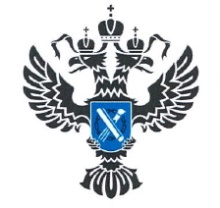 УПРАВЛЕНИЕ РОСРЕЕСТРАПО ИРКУТСКОЙ ОБЛАСТИ